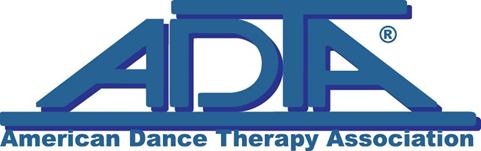 Application for ADTA Approved Program Status or RenewalGuidelines for Self-Study PreparationThe Preamble to the Standards for Dance/Movement Therapy Master’s Programs speaks to the ethical obligations of the American Dance Therapy Association to ensure quality education: The activities of the dance/movement therapist directly affect the public. Therefore, the profession has a responsibility to protect both the consumer of dance/movement therapy services and the student of dance/movement therapy academic programs through the development of standards that will ensure the quality of education received by the practitioner. All approved graduate dance/movement therapy master's programs shall reflect and uphold the American Dance Therapy Association Code of Ethical Practice (see Code of Ethical Practice).Preparation of the Self-Study is intended to serve two purposes. The Self-Study provides the ADTA Committee on Approval with documentation as to how the applying program meets Standards for Dance/Movement Therapy Master’s Programs. In addition, preparation of the Self-Study supports a process through which the applying program engages in self-evaluation and ongoing program development. Information about the Review Process: (See ADTA Committee on Approval Policies and Procedures found at www.adta.orgSelf)The review of the program application is a document review process. The ADTA Committee on Approval reviews the Self-Study documents submitted by the applying program at their spring meeting. Brief contact with the applying program may be initiated by the committee for the purpose of clarifying committee questions about the Self-Study document. I. Application: Complete the Application Form with authorizing signatures. II. Forms: Questionnaires for Programs in 3-yr and 6-yr Re-approval Questionnaire for SupervisorsThe applying program is responsible for submitting their Clinical Supervisor e-mail distribution list to the ADTA office by April 15th of the academic year preceding submission of the application.  The ADTA office will distribute questionnaires via an online survey tool to each dance/movement therapist who served as an internship supervisor during the academic year preceding the application.Questionnaire for StudentsSubmit e-mail list of students who have completed all DMT program coursework in the last academic year to the ADTA national office by April 15th. Students may still be in the process of completing thesis and/or internship requirements. The ADTA office will distribute questionnaires via an online survey tool in a secure manner.  In-person distribution and collection of student questionnaires, which may yield the highest response rate, requires the following procedure: Questionnaires and stamped addressed envelopes shall be distributed to the class group by non-program administrative personnel. Students shall be asked to put their completed questionnaires in the individual envelopes provided and seal them. The person in the administrative support role for this process shall collect and immediately deposit envelopes in the mail.   Internship Facility Information Form.  The applying program completes a form (provided by the Committee on Approval or found on the ADTA webpage at www.adta.org)  for each student who has completed an internship during the past academic year. The forms can be submitted as an electronic appendix to the Clinical Fieldwork and Internship Section of the Self-Study. III. Self- Study Format: It is incumbent upon the applying program to professionally present the self-study as an organized, paginated, document that includes a table of contents and appendices. The Approval Committee will not review the self-study if it is incomplete and/or poorly prepared.  Please organize according to the following guidelines:Organize the Self-Study narrative as follows:The narrative must be written as one paginated document in WORD or Rich Text Format (RTF).Place application form, narrative and table of contents in one folder labeled “Program Name Year Self-Study Report”.Organize accompanying documents as follows:One folder containing all appendices and a table of appendices.  Please label appendices to correlate with content in the narrative, using the letter of the Standards/Narrative section for which it provides supporting documentation.One folder containing all syllabi for a full cycle of courses and a Plan of Study course sequence with course titles and numbers.  Please organize syllabi for different modes of delivery (low residency, hybrid, academic year, etc.).IV. Submission:Submit all materials and the required application fee to the ADTA National Office for receipt by the December 15th due date or June 15th for programs in candidacy.Submission by mail: Copy all Self-Study folders and documents to a disc or flash drive and mail to the ADTA Office, wherein the files will be uploaded to a Dropbox and shared with the committee members.American Dance Therapy Association230 Washington Avenue ExtensionSuite 101Albany, NY 12203-3539Telephone 518-704-3636  FAX 518-463-8656  www.adta.org  info@adta.orgSubmission by Dropbox:  The Committee on Approval welcomes you to upload your annual report directly to a specific Dropbox maintained by the ADTA.  Prior to the deadline for submission of the report, you must email the Chair of the Committee on Approval at approval@adta.org to request a link to the Dropbox folder to which you can upload all of the documents required herein. You will have access to this Dropbox for a limited amount of time. Once the complete Report and accompanying documentation has been uploaded to the Dropbox, your program will no longer have access to the Dropbox without a written requestV. Self- Study Organization and Contents: Prepare the Self-Study in accordance with the preparation outline below. The Standards that pertain to each section are listed.  Please respond with a narrative that fully demonstrates how you meet the Standards.  In cases where requirements are not specifically met, provide justifying information.A. PrefaceThe Program may provide a narrative preface to the Self-Study that offers a mission or Self-Study overview statement.B.  Program Philosophy and Theoretical Framework Standards Section B:The dance/movement therapy master's program shall be guided by a philosophy from which the  theoretical framework is derived and which leads to an integrated learning experience.Preparation of Self-Study Narrative Section B: Discuss the educational philosophy that guides the program.  This includes a description of the fundamental beliefs that are at the core of the program.Describe the basic concepts that comprise your program’s theoretical framework.C. Program ObjectivesStandards Section C: Dance/movement therapy master's education shall be designed to provide students with the following:C.1.The basic principles, concepts and techniques necessary for the practice dance/movement therapy.C.2.The skills, knowledge and values basic to dance/movement therapy as a profession.C.3. Knowledge of DMT as a mental health profession within the broader context of societyC.4.Knowledge of professional and ethical practice in the field of dance/movement therapy.C.5.Methods for expanding knowledge in the field and improving the quality of practice.Preparation of Self-Study Narrative Section C: Describe the educational objectives of the DMT Program.  D. Student CompetenciesStandards Section D: Upon completion of their graduate education, dance/movement therapy students will have the following competencies:D.1. The ability to integrate knowledge and clinical skills generic to the theory and practice of dance/movement therapy. D.2. Knowledge and skills in the art of dance and other related movement modalities. D.3. A systematized approach to movement assessment, evaluation and observation D.4. Knowledge of the human body and its processes.D.5.The capacity to work with a variety of clinical populations and an understanding of assessment, treatment planning and methods of treatment within a clinical setting.     D.6. The capacity to engage in therapeutic relationships informed by self-awareness, an      understanding of cultural context, recognition and respect for diversity, and a commitment to      social justice.D.7.Knowledge of individual, family and group psychodynamics and processes. D.8. Skills in research design and methodology.D.9.The ability to assume one's professional roles and responsibilities within various settings. D.10.The ability to evaluate one's work and to seek continuous improvement of competency.Preparation of Self-Study Narrative Section D: Indicate how the program prepares students to develop the competencies as listed in the Standards. E.  Educational Program. Standards Section E:The educational objective of master's programs shall be the preparation of students for   dance/movement therapy practice. The educational program shall provide both the range and  depth of skills and knowledge necessary for a professional dance/movement therapist. The course of study shall be integrated and sequentially ordered in such a way that it contributes to the development of the desired competencies. These guidelines leave open the possibility of cooperation between dance/movement therapy programs and other affiliated graduate programs.E.1.The program shall grant a Master's degree in dance/movement therapy (that is, an M.A. or an M.S.).  An equivalent master’s degree will be accepted upon committee review. E.2. Course descriptions and the specific degree offered shall be stated in the institution's catalogue or its equivalent. E.3.The program shall offer theoretical perspectives that are specifically germane to dance/movement therapy practice. E.4.The program shall offer curricular content that provides students with direct experiences in which a variety of dance/movement practices are taught.E.5.The program shall offer experiential classes that maintain a student-to-teacher ratio which guarantees faculty responsibility to individual students.E.6. In cases where dance/movement therapy programs are allied with other programs, the dance/movement therapy program must maintain its discrete identity in terms of content.Preparation of Self-Study Narrative Section E: State the DMT Program degree title.Chart the sequence of courses in the DMT Program Plan of Study. Include course numbers, names, # credits, with courses listed according to term in which they are offered.  Separate plans are expected for each program delivery method (low residency, academic year, other)Describe the sequencing and integration of curriculum, with regard to DMT theory and practice approaches. Report the DMT student/faculty ratio in courses. Describe the experiential course component.Describe how the DMT Program maintains DMT identity and content integrity if affiliated with other programs. Appendices Section E:Appendix course descriptions and/or identify where they are located in college catalog.  Appendix the University or College Catalog or insert an electronic link. F. Academic ContentStandards Section F: Coursework in the dance/movement therapy program shall encompass the following content:      F.1. Dance/movement therapy theory.F.2. The interrelationships between physiological, psychological and socio-cultural factors and their effects on human growth, development and behavior.F.3.Knowledge of the developmental, expressive, multicultural, and communicative aspects of verbal and non-verbal behavior.F.4. Methods for observation, analysis and assessment.F.5.Theoretical information and practical application relating to individuals, families and groups in their psychosocial and cultural contexts, including knowledge of group processes.F.6.Clinical applications of dance/movement and related psychological theories.F.7.Human anatomy and kinesiology.F.8.Research in dance/movement therapy and human behavior.F.9..Knowledge of psychopathology and diagnostic skills.F.10.Basic knowledge of neuroscience as it relates to the theory and practice of dance/movement therapy.F.11.Elective content and additional study in areas that enhance the students' skills or adds to their knowledge of mental and physical health, and human behavior.Preparation of Self-Study Section F: Identify how the DMT Program addresses the content specified by the Standards.  Appendices Section F: Appendix five (5) or more Thesis Abstracts from past year. Include syllabi for all courses for a full academic cycle.G. Clinical Fieldwork and Clinical Internship Standards Section G Overview:G. Fieldwork and internships Fieldwork and internships are required, and shall both be under the administrative and educational direction of the college faculty. Close liaison shall be maintained between the school and each agency with clearly defined methods for communication and evaluation.  A contract between the school and the agencies shall state the expectations and responsibilities of both parties. Fieldwork and internship differ in the amount of time spent in an agency, and in the level of responsibility of the student/intern.Preparation of Self-Study Narrative Section G Overview: Describe the overall structure and function of Clinical Fieldwork and Internship in the DMT Program. Describe the DMT administrative and educational oversight for Clinical Fieldwork and Internship. Describe mechanisms for communication between DMT Program and clinical site. Describe how Clinical Fieldwork and Internship differ from one another.Appendices Section G Overview Appendix fieldwork manual or attach equivalent procedural documentation. Appendix Affiliation Agreement Form including provision for student liability insurance.G.1. Clinical FieldworkStandards Section G.1 Clinical Fieldwork:  G.1: Hours earned in Clinical Fieldwork cannot be applied to the Clinical Internship. Fieldwork shall provide the beginning student with:G.1.a.  Direct exposure to dance/movement therapy practice within a clinical setting.G.1.b.  An orientation to health and educational systems.G.1.c.  An understanding of the role and function of the dance/movement therapist within the system.Preparation of Self-Study Narrative Section G.1 Clinical Fieldwork:  Describe the structure of Clinical Fieldwork.Describe how the DMT Program Clinical Fieldwork experience meets Standards G.1.a- G.1.c. Describe the selection of placements and the student placement process.  Discuss the role of academic and clinical supervisors. Describe methods of evaluation. Include student evaluation forms. .G.2. Clinical Internship Standards Section G.2 Clinical Internship: G.2. Clinical InternshipThe internship shall provide the student with the opportunity to integrate dance/movement therapy skills and theory within an intensive, supervised practicum experience. It is expected that by the completion of the internship, the student will be ready to assume the role of a beginning clinician.G.2.a. The internship shall be a minimum of six months full time or a 700-hour course of study, following the first year of graduate education. This shall include a minimum of 350 hours of direct client contact, all of which must be related to the development of skills required of a dance/movement therapist.G.2.b. Standards for entrance to, and completion of, the internship shall be clearly established by the DMT academic program. These standards shall be written in the institutional catalogue, its equivalent, or in an internship manual.G.2.c. The internship shall be concurrent with, or subsequent to, the graduate dance/movement therapy coursework.G.2.d. Core faculty and agency supervisors shall be at the BC-DMT credential level. In the course of the internship, the student shall have a minimum of 70 hours of on-site BC-DMT supervision. In the absence of an BC-DMT credentialed therapist on-site, the academic institution shall provide for 70 hours of BC-DMT supervision. G.2.f   Facilities shall be selected on the basis of firm commitment to dance/movement therapy education and the ability to provide students with professionally trained dance/movement therapy supervisors capable of integrating and applying academic knowledge to practice.G.2.g.  Facilities shall be licensed, accredited or therapeutic settings, which provide clinical experience and in-service education as it applies to criteria for Fieldwork and Internship sites. Preparation of Self-Study Narrative Section G. Clinical Internship: Describe the structure and requirements of the Clinical Internship, including requirements for commencement and completion of internship as cited in the DMT Program Fieldwork Manual. Discuss the role and qualifications of clinical supervisors. Discuss DMT Program adherence to G.2.f & G.2.g. including how BC-DMT supervisors are contracted when there is not a BC-DMT credentialed dance/movement therapist employed in the clinical site. Describe the selection of placement sites and the student placement process.  Describe methods of evaluation. Include student evaluation forms. H. FacultyStandards Section H: H.1. There shall be a full-time director in the academic dance/movement therapy department who is BC-DMT credentialed with extensive teaching, clinical and administrative experience.H.2. The dance/movement therapy program director shall have a full-time appointment in the institution with primary responsibility to the dance/movement therapy program.H.3. In addition, there shall be at least one BC-DMT credentialed faculty member appointed full-time to the program, or more than one to constitute one full-time equivalent.H.4.Faculty shall teach only the subject area in which they are qualified. Teaching of dance/movement practice and theory content shall be limited to BC-DMT credentialed faculty.  Teaching of observation and assessment of movement content requires documented evidence of additional and advanced training beyond what is required for master’s approved programs. Preparation of Self- Study Narrative Section H: Provide a broad overview of the nature of faculty staffing in the program. Describe how teaching and administrative responsibilities are allocated among residential    faculty (full-time and part-time) and adjunct faculty.  Address Standards H.1-H.4 For each faculty member provide status and credential information:             a. Status: full-time, part-time, adjunct             b. Status: tenure (if faculty member is not tenured, identify if the position is a                  tenure track position)              c. ADTA credential.             d. Academic rank.             e. Highest degree earned.        For each faculty member identify teaching and administrative responsibilities:              a. Courses taught and credit unit assigned to each.             b. Thesis/independent study assignments (# of students assigned and              # of  credits granted each)              c.  Administration (hours per week)              d.  Field supervision (# of  students and number of hours or % of time)              e.  Advisement  (#of  students and # of hours or % of  time)  Appendices Section F:  Appendix current CVs for all faculty members.I.  Administration Standards Section I:I.1.The program's parent institution shall be accredited by its regional accreditation association.I.2. A program in dance/movement therapy shall be under administrative auspices that assure and support its philosophy, objectives, purposes and goals through:a. Adequate financial support.b. Allocation to DMT faculty of responsibility and authority for the program's governance in all respects within the policies and procedures of the parent institution.c. Assignment of faculty workloads that reflect the need for release time for functions basic to the operation of a professional degree program, and commensurate with workloads in other professional degree programs of the institution.d. Criteria and procedures for appointment, promotion and the granting of tenure for faculty in the program which are consonant with those of the program's parent institution.e. Allocation of sufficient support staff to facilitate the orderly administration of the program. f. Provision of space, equipment, supplies and library/media holdings sufficiently adequate to meet the needs of the program.I.3. There shall be established criteria and procedures for the filing and processing of grievances by faculty, staff and students in relation to any aspect of program operation, commensurate with those of the parent institution.Preparation of Self- Study Narrative Section I: State how the institution is accreditedChart the administrative organization of the program within the institution.Address allocation of monies for program salaries and other program resources. Are these congruent with resources allotted other programs in the university? Describe the procedures and processes for decision making in the area of educational content, budget, administration, and personnel with regard to the DMT program. Address Standards 2.c.-2.fDescribe policy and procedure for filing and adjudication of grievances by faculty staff and students. Provide the name and address of the Director of the Program so that a letter of approval status may be mailed to them at the conclusion of the review process.  Provide the name and addresses of the Dean or Provost of the program so that a brief formal letter of approval status may be mailed to them.  Include names and addresses of any other administrative personnel that should receive a formal letter of approval status.J. Admissions Standards Section J: J.1. Students shall be selected for admission to the program on the basis of written criteria and a corresponding screening process.J.2. Admissions criteria shall include the applicant's:a. emotional, physical and intellectual capacity as well as motivation in accordance with 	the demands of a graduate program in dance/movement therapy,b. a broad liberal arts undergraduate background,c. a wide range of dance and movement skills,d. the demonstrated capacity to use dance and movement in their broadest creative and     expressive functions.J.3. Admission requirements shall be stated clearly in the regularly published catalogue or its equivalent in the program's parent institution.Preparation of Self-Study Narrative Section J:State Admissions Criteria re: Standards J.2.  Describe admissions screening procedures fully and how they reflect the admissions criteria. Identify where admissions criteria are published. Include any admissions screening forms. K. Evaluation Procedures  Standards Section K:There shall be established explicit criteria and procedures for the evaluation ofK.1. Students in relation to progress in the academic program, fieldwork and internship components of the program.K.2. Faculty, including a formal feedback system by students.K.3. The program's academic, fieldwork and internship component.Preparation of Self-Study Section K: Describe procedures for faculty evaluation of student progress in the program in both academic coursework and fieldwork. Describe procedures for student evaluation of educational content and faculty. Describe procedure for administrative evaluation of faculty.  Appendices Section K: Appendix forms for academic and clinical evaluation of students Appendix forms for evaluation of courses/faculty by studentsAppendix forms for administrative evaluation of faculty. L. Student Advisement Standards Section L:   The program shall have established criteria and procedures for ongoing advisement of students in relation to their academic and clinical studies. All advisement related to dance/movement therapy coursework and practice shall be provided by a trained dance/movement therapist.Preparation of Self-Study Section L: State the provisions for academic advisement of students.State the policy for probation and/or dismissal of students.M. Job Development Standards Section J:The program shall participate in the development of employment opportunities for its graduates.Self -Study Preparation Section J:Describe how the program supports students in the job search process and participates in job development opportunities. N.  Program Development Self- Study Preparation Section M: Discuss the specific strengths and weaknesses of the program Discuss any plans for program revision or development. Revised, April 1991Revised, January 1997Revised April, 2011Revised October, 2013Minor revisions November 2019AMERICAN DANCE THERAPY ASSOCIATION ADDENDUM TO APPLICATION FOR 
PROGRAM APPROVAL*GLOSSARY OF TERMS*for use in completion of the self-study or program applicationAcademic Curriculum – all required and elective courses, sequentially organized, that comprise the degree requirements of a program.Administrative Organization – hierarchical administrative structure of program.Admission Criteria – academic, personal and dance/movement requirements stipulated by institution to qualify for entry into program.Advisement – information and consultation on academic, internship or other matters related to educational and professional development.Clinical Internship – clinical service as a dance/movement therapy intern for a period of six months full-time of a minimum of 700 hours over the course of study which meets all of the criteria listed in ADTA’s Standards for Graduate Dance/Movement Therapy Programs.Clinical Population – term may be appropriately used to draw patient/client distinctions in terms of age, diagnosis, psychosocial and/or developmental issues, and for prevention of problems and disease.Clinical Supervisor – A BC-DMT who provides supervision in a dance/movement therapy clinical placement.Course Outline – Form provided by the instructor to student that describes the purpose and objectives of course, content, requirements, methods of evaluation, required readings, and how the course content is to be covered through the semester.Development – course content that covers the human life span from birth to death.Faculty – full and part-time instructional personnel affiliated with the program.Fieldwork – pre-internship dance/movement therapy experiences in a clinical setting, designed to provide students with: a) direct exposure to dance/movement therapy within a clinical setting, b) an orientation to educational and health systems and c) an understanding of the role and function of the dance/movement therapist with the system. Hours earned in Fieldwork cannot be applied to the internship.Faculty Workload – all activities (teaching, advising, supervisory, administrative, etc.) which comprise a faculty member’s total responsibility to the program.Internship Placement Procedures – how internship policies are implemented regarding the establishment and maintenance of the clinical placement by the program inclusive of forms and contracts used to do so.Liability Insurance – legal and financial protection against liability of the student while student is placed at a clinical facility.Objectives – broad academic and clinical goals of the program.Philosophy – fundamental beliefs informing program’s educational objectives.Release Time – time granted to attend conferences and other professional developmental opportunities.Student Competencies – areas of knowledge and skills students will have upon completion of the program.Theoretical Framework – the conceptual model, principles and assumptions that guide the academic and clinical components of the program.December, 1989
Revised, May, 1990
Revised, April, 1991
Revised, October, 2005Online submission info added April, 2019